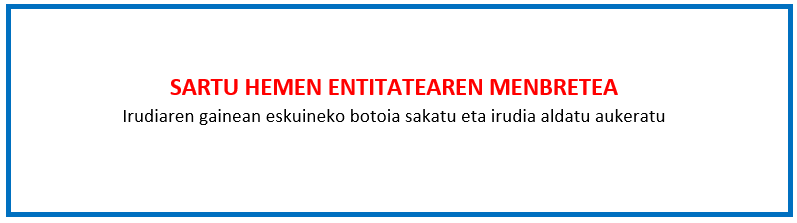 EGITASMO AMAIERA EGIAZTATZEAKITAPENA ETA ORDAINKETA ESKAERA - % 100“Gipuzkoako eskulangintza sektorea sustatzeko Programa” 2023ko deialdiaSinadura eta entitatearen Zigilua  Deklaratzailea Deklaratzailea Deklaratzailea NAKargua  EntitateaEntitateaIFZEgitasmoaren izenaEgitasmoaren izenaEgitasmoaren izenaEgitasmoaren izenaEGIAZTATZEN DUT “Gipuzkoako Eskulangintza Sektorea Sustatzeko Planaren” 2023ko laguntza deialdiaren barruan erakunde honek onartua duen proiektu horren egoera ondorengoa dela:EGIAZTATZEN DUT “Gipuzkoako Eskulangintza Sektorea Sustatzeko Planaren” 2023ko laguntza deialdiaren barruan erakunde honek onartua duen proiektu horren egoera ondorengoa dela:EGIAZTATZEN DUT “Gipuzkoako Eskulangintza Sektorea Sustatzeko Planaren” 2023ko laguntza deialdiaren barruan erakunde honek onartua duen proiektu horren egoera ondorengoa dela:EGIAZTATZEN DUT “Gipuzkoako Eskulangintza Sektorea Sustatzeko Planaren” 2023ko laguntza deialdiaren barruan erakunde honek onartua duen proiektu horren egoera ondorengoa dela:BAIAmaitua.BAIMemoria eta gastu agiriak.BAIBestelako laguntzen AITORPENA.Hortaz, Gipuzkoako Foru Aldunditik jasotako ebazpenari jarraituz, egitasmo honi dagokion DIRULAGUNTZAREN KITAPENA ETA ORDAINKETA eskatzen dut.Hortaz, Gipuzkoako Foru Aldunditik jasotako ebazpenari jarraituz, egitasmo honi dagokion DIRULAGUNTZAREN KITAPENA ETA ORDAINKETA eskatzen dut.Hortaz, Gipuzkoako Foru Aldunditik jasotako ebazpenari jarraituz, egitasmo honi dagokion DIRULAGUNTZAREN KITAPENA ETA ORDAINKETA eskatzen dut.Hortaz, Gipuzkoako Foru Aldunditik jasotako ebazpenari jarraituz, egitasmo honi dagokion DIRULAGUNTZAREN KITAPENA ETA ORDAINKETA eskatzen dut.Lekua eta data